	REQUERIMENTO N.º:Informações sobre redução de cuidadores para alunos especiais nas escolas públicas municipais.CONSIDERANDO que este Vereador foi procurado por mães que fizeram os seguintes relatos:Relato 1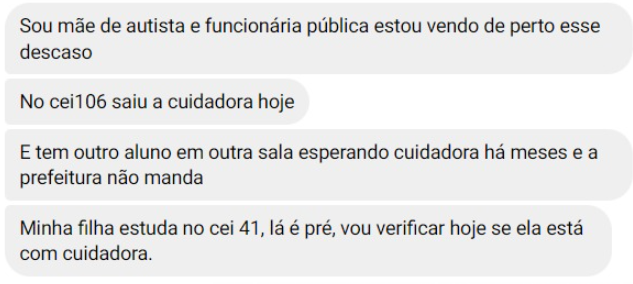 Relato 2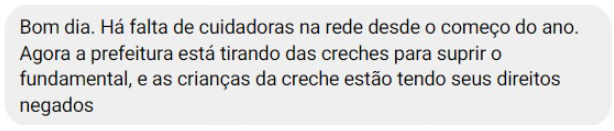 Relato 3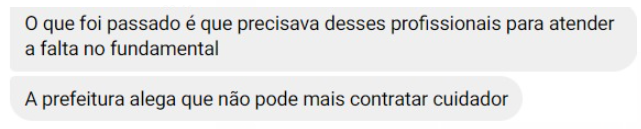 CONSIDERANDO que este assunto já foi tratado por outros requerimentos (1731/2018 e 0601/2019);CONSIDERANDO que a falta de profissionais capacitados compromete a qualidade do ensino, gera riscos aos alunos e também sobrecarrega os funcionários em exercício;CONSIDERANDO que os responsáveis ficam temerosos de deixar seus filhos nas escolas nestas condições.REQUEIRO à Mesa, ouvido o Plenário, seja oficiado ao Excelentíssimo Senhor Prefeito Municipal, solicitando nos informar o que segue: 1) Quantos cuidadores estão atuando hoje nas escolas municipais de Sorocaba? Esse número é superior ou inferior quando comparado com os anos anteriores? Favor fazer um quadro demonstrando a evolução destes números nos últimos 4 anos.2) De que forma esses cuidadores são contratados? Qual o valor gasto?3) Quantos cuidadores estão atuando em cada escola? Favor listar as escolas, o número de alunos especiais e o número de cuidadores. A relação número de cuidadores/alunos está em conformidade com as normas pedagógicas? Favor justificar.4) Qual o número ideal de cuidadores em relação ao número de alunos especiais?5) A administração pública confirma o remanejamento de cuidadores das creches para o ensino fundamental? Se sim, por qual motivo?6) Quais ações a administração pública está fazendo para resolver a situação?	Por fim, REQUEIRO, que a resposta do presente requerimento seja feita de forma detalhada (relacionando resposta com o número da pergunta), encaminhada dentro do prazo legal, nos termos do § 1º do art. 34 da Lei Orgânica do Município e dos §§ 2º e 3º do art. 104 do Regimento Interno da Câmara Municipal de Sorocaba, devidamente acompanhada dos documentos oficiais das secretarias e departamentos.Sala das Sessões, 29 de junho de 2022.PÉRICLES RÉGISVEREADOR